FQM LIMITED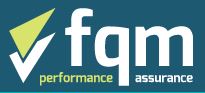 XX-P-004Control of RecordsRESPONSIBILITYQHSE/HR Manager/QA Co-ordinatorQHSE Representatives/IT ContractorAll staff